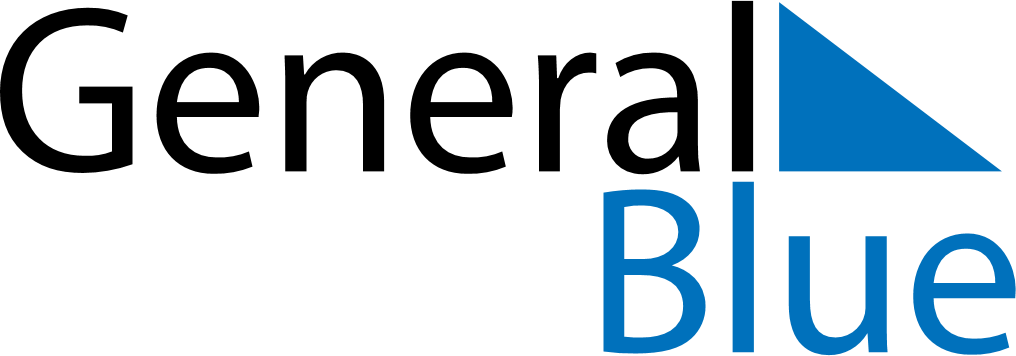 Weekly CalendarAugust 25, 2024 - August 31, 2024Weekly CalendarAugust 25, 2024 - August 31, 2024AMPMSundayAug 25MondayAug 26TuesdayAug 27WednesdayAug 28ThursdayAug 29FridayAug 30SaturdayAug 31